NUEVOS RECURSOS DE INFORMACIÓN A TRAVÉS DE INFOMED¡COMO NUNCA ANTES, CUBA DISPONE HOY DE INFORMACIÓN EN SALUD!
Rubén Cañedo Andalia y Mario Nodarse Rodríguez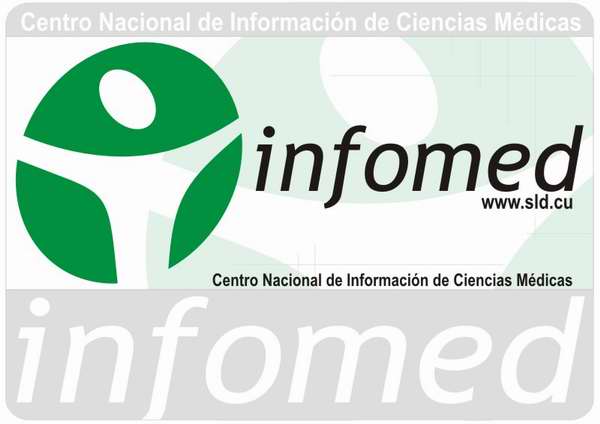 El Ministerio de Salud Pública de Cuba, con la asesoría del Centro Nacional de Información de Ciencias Médicas-Infomed, ha realizado una importante inversión de recursos financieros con vistas a la adquisición de un gran número de fuentes de información de alto valor a escala internacional, que aseguren el adecuado suministro de información científica y tecnológica al Sistema Nacional de Salud, en particular a las áreas de la docencia y la investigación, y que complementa los esfuerzos realizados en años anteriores. Hoy, el sector de la salud en Cuba, dispone de recursos de información ausentes  en muchas de las instituciones y universidades médicas del mundo. Sin embargo, es importante comprender que solo el uso intensivo de la información/conocimiento contenida en estas fuentes, garantiza un perfeccionamiento en la gestión de las actividades básicas en salud, y el cumplimiento de los objetivos y metas de este sector tanto en el país como a escala internacional.Suscripciones nuevas/renovadas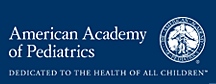 La Academia Americana de Pediatría (AAP por sus siglas en inglés) es una organización integrada por más de 64 000 pediatras comprometidos con la salud, la seguridad y el bienestar de los bebes, niños, adolescentes y adultos jóvenes. Ofrece acceso a tres colecciones con excelentes recursos: 1) AA Publications, que comprende las conocidas Pediatrics, la revista oficial de la AAP, Pediatrics in Review, NeoReviews (dedicada a neonatología y perinatología), AAP Grand Rounds (que publica síntesis de artículos publicados en otras revistas de alto interés en el campo de la Pediatría, comentados por expertos), AAP News (boletín de noticias de la AAP) y Hospital Pediatrics; 2) Pediatric Care Online, que ofrece acceso a: a) Point-of-Care Quick Reference, con información de referencia sobre más de 250 enfermedades de presentación común en Pediatría (con acceso perpetuo), b) el American Academy of Pediatrics Textbook of Pediatric Care (primera edición) y los capítulos actualizados de la segunda edición, c) múltiples aspectos, esquemas, cronogramas y otros recursos con información para el seguimiento de la salud y el bienestar del niño sano (Well Child Resources), d) el Red Book, un valioso recurso sobre las enfermedades infecciosas y la inmunización en edad pediátrica con Versión en español, e) la Antimicrobial Therapy Guide, así como a numerosas guías para la práctica clínica, informes técnicos, políticas, algoritmos y calculadoras, multimedia, folletos para la educación del paciente, entre otros muchos; y 3) AAP eBooks 1999-2015 Collection, una colección de unos 150 títulos publicados entre 1999 y 2015, sobre temas tan variados como atención de salud del adolescente, promoción de salud, cuidados del niño y salud escolar, especialidades clínicas, enfermedades infecciosas, neonatología, nutrición y obesidad, práctica de la Pediatría, entre otros. Esta colección de libros, se adquirió con derecho a perpetuidad, por ello, cuando concluya 2016, usted podrá continuar utilizándolos indefinidamente. En el caso de las revistas, se suscribió 2016 con derecho a perpetuidad, es decir, usted siempre disfrutará de acceso a los artículos publicados en 2016. El periodo de acceso a los recursos sin suscripción a perpetuidad se extiende hasta el 31 de diciembre de 2016.[hr style="single"]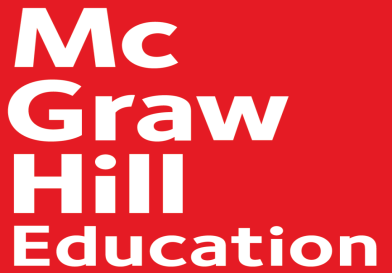 AccessMedicina, publicada por la prestigiosa editorial norteamericana McGraw-Hill Education, líder en la producción de libros de texto para la educación, es una colección de más de 60 libros para la docencia médica, tanto de postgrado como de pregrado, en idioma español, compuesta  principalmente por los libros más vendidos por esta editorial, entre los que se encuentran obras tan conocidas entre el público especializado como: Harrison; Medicina Interna; Tintinalli, Medicina de urgencias; Harper, Bioquímica; Saladin, Anatomía y Fisiología; Fox, Fisiología Humana; Katzung, Farmacología; Ganong, Fisiología Médica; Arenas, Dermatología; Smith y Tanagho, Urología; Bonifaz, Micología, Williams, Obstetricia; Brooks, Microbiología; Simon, Neurología Clínica; Vaughan y Asbury, Oftalmología; Brunicardi, Cirugía; Papadakis,  Diagnóstico clínico y tratamiento; entre otros muchos. Consta además de una colección de otros recursos que incluye el Vademécum Académico de Medicamentos, calculadoras, acrónimos, folletos para la educación del paciente, información sobre medicamentos, entre otros. Usted puede consultar las listas de títulos organizada en forma alfabética o según materias. La suscripción se extiende hasta el 17 de marzo de 2017.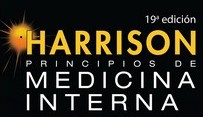 Harrison. Principios de Medicina Interna, es la décimo novena edición de esta prominente obra en el campo de la medicina interna. Publicado por la conocida editorial norteamericana McGraw-Hill Education, consta de 20 partes y más de 480 capítulos. Se actualiza semanalmente, y ofrece acceso tanto al texto completo como a numerosas ilustraciones. Proporciona información en diversos campos del conocimiento, clásicos y emergentes. Provee además, sistema de autoevaluación interactiva; información sobre los últimos avances médicos, ensayos clínicos realizados y revisiones de temas a debate, nuevas tendencias terapéuticas, avances en investigaciones de punta, así como imágenes para el diagnóstico visual en medicina de urgencias y audiovisuales de conferencias pronunciadas por sus autores (en inglés), que tratan aspectos  novedosos de enfermedades de elevada prevalencia; entre otras facilidades. Aunque su diseño se orienta hacia la consulta en línea, usted puede descargar partes y capítulos de su interés. Para ello, escoja la porción de su interés, de clic sobre el ícono con el signo de “+” ubicado a la izquierda del título, en el menú superior, seleccione Imprimir, el sistema le mostrará el texto y las ilustraciones listas para imprimir, copie y pegue todo el material en un fichero Word, edite el texto si lo desea para mejorar su apariencia, y guárdelo como fichero PDF, hora, se encuentra listo para imprimir. La suscripción se extiende hasta el 17 de marzo de 2017.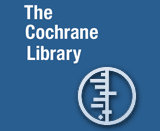 The Cochrane Library es la biblioteca electrónica de la Colaboración Cochrane. Editada por la editorial John Wiley & Sons, proporciona las mejores evidencias sobre los efectos beneficiosos o nocivos de la atención médica, necesarias para la toma de decisiones y el desarrollo de acciones en la práctica clínica, en forma rápida y sencilla. Comprende ocho bases de datos, seis de ellas son particularmente importantes: 1) Cochrane Database of Sistematic Reviews (CDSR), es la principal base de datos. Registra las revisiones sistemáticas realizadas por los grupos de revisión de la Colaboración. Las revisiones de la Cochrane se consideran la regla de oro de las evidencias en los cuidados de salud. Posee más de 9 200 revisiones; 2) Database of Abstract of Review of Effects (DARE), contiene resúmenes estructurados de revisiones sistemáticas publicadas en la literatura médica. La calidad metodológica de estos resúmenes se verifica por el NHS Centre for Reviews and Dissemination de la University of York, en Inglaterra. Comprende más de 36 000 resúmenes. 3) Cochrane Central Register of Controlled Trial (CENTRAL), compuesto por citas bibliográficas con resúmenes. Estas fuentes resultan de varios tipos de búsqueda, tanto manual (en revistas, actas de seminarios y registros de protocolos clínicos), como en bases de datos. Contiene más de 925 000 registros de informes de ensayos clínicos. CENTRAL es el recurso de información más exhaustivo con información sobre ensayos clínicos disponible a nivel universal; 4) Health Technology Assessment Database (HTA), con información sobre los proyectos de organizaciones para la evaluación de las tecnologías sanitarias. En ella aparecen los títulos de los proyectos y los nombres de los centros responsables de éstos. Contiene registros bibliográficos estructurados de publicaciones, que no se encuentran disponibles a texto completo. Comprende más de 15 000 registros; 5) NHS Economic Evaluation Database (NHS EED), contiene resúmenes estructurados de artículos extraídos de bases de datos bibliográficas, o bien obtenidos en búsquedas manuales que describen evaluaciones económicas de intervenciones médicas. En estos artículos se comparan intervenciones y se examinan costos, la eficacia, los resultados y las posibles alternativas. Incluye más de 15 000 estudios. Es compilada por el NHS Centre for Reviews and Dissemination de la University of York, en Inglaterra; 6) Cochrane Methodology Register (CMR), que contiene bibliografía de publicaciones relativas a la metodología aplicada en la dirección de los protocolos clínicos y al modo de preparar revisiones sistemáticas. Posee más de 15 000 registros. Utilice el tutorial de búsqueda que provee John Wiley & Sons para obtener el máximo provecho de la información que suministra este valioso recurso.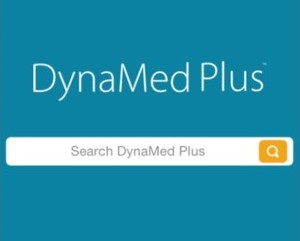 DynaMed Plus, aprobada por la American Academy of Family Physicians, se considera la base de datos de cabecera del paciente por excelencia. Se actualiza diariamente, a partir de la información publicada en más de 500 revistas médicas, así como en múltiples bases y servicios que procesan revisiones sistemáticas y guías para la práctica clínica. DynaMed se soporta en un riguroso proceso de evaluación de cada uno de los materiales que expone. Sobre cada tema, publica una síntesis de la mejor evidencia disponible con vistas a ofrecer un resumen sólido y enriquecido con múltiples enlaces a los contenidos analizados en cada uno de los tópicos tratados. Provee además, información sobre cientos de medicamentos, procedente de Micromedex Standard Drug Information (Micromedex); así como el conocimiento necesario para ordenar e interpretar pruebas de laboratorio en el punto de atención clínica. Ofrece también, la posibilidad de utilizar decenas de calculadoras para la solución de ecuaciones clínicas de uso frecuente, la determinación de criterios clínicos, la toma de decisiones, la conversión de medidas, entre otras facilidades, como el uso de calculadoras matemáticas y stadísticas. Diseñada para la exploración fácil y rápida del conocimiento médico más actual, Dynamed es actualmente la única herramienta para la toma de decisiones clínicas con una visión transparente sobre la fortaleza de las evidencias en las que se soportan las recomendaciones realizadas. Provee además, una colección de más de 4 000 imágenes, tablas e ilustraciones médicas a color para facilitar la toma de decisiones médicas. Dynamed es un excelente complemento a ClinicalKey para la asistencia y la docencia médica.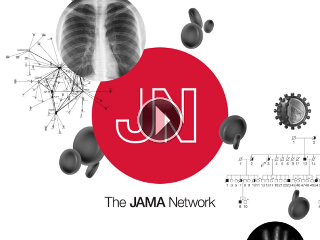 JAMA Network, con una tradición prominente de excelencia editorial, ofrece acceso a la conocida Journal of the American Medical Association (JAMA) y 11 revistas especializadas: JAMA Cardiology, JAMA Dermatology, JAMA Facial Plastic Surgery, JAMA Internal Medicine, JAMA Neurology, JAMA Oncology, JAMA Ophthalmology, JAMA Otolaryngology-Head & Neck Surgery, JAMA Pediatrics, JAMA Psychiatry y JAMA Surgery, con vistas a asegurar un mejor acceso a la investigación, opiniones y perspectivas que configuran el futuro de la medicina clínica. A través de una variedad de herramientas innovadoras, JAMA Network proporciona los conocimientos más importantes para la investigación y la práctica médica actual.  Para conocer las características esenciales que poseen cada una de estas revistas adquiridas, usted puede descargar el material titulado JAMA Network. La suscripción se extiende hasta el 28 de febrero de 2017.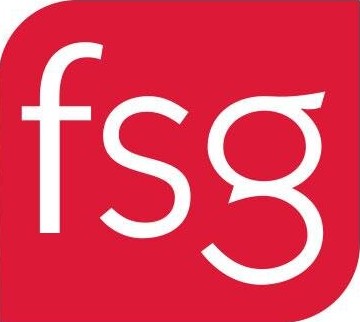 Future Medicine, publicada por Future Medicine Group (FSG), es una colección de revistas que abarca varios títulos de diferentes temáticas y especialidades médicas editadas con el propósito de satisfacer las necesidades de la medicina clínica y traslacional, y de las biociencias hoy. Las revistas incluyen revisiones actualizadas e investigaciones originales de expertos líderes en sus respectivos campo. FSG provee además acceso a Future Science, una colección de revistas que se centra en temas de ciencia y propiedad intelectual aplicados en la investigación y el desarrollo (I + D). Las revistas se ocupan de reflejan aquellas áreas del conocimiento con mayor impacto en la vida diaria -nuevas formas y procedimientos terapéuticos, técnicas analíticas para la investigación farmacéutica, entre otras- sobre la base de un desarrollo sostenible y el empleo de tecnologías que permitan a la sociedad coexistir en armonía con el medio ambiente. La relación de títulos disponibles, y sus direcciones electrónicas, puede descargarse desde Relación de revistas con acceso en FSG. La suscripción se extiende hasta el 28 de febrero de 2017.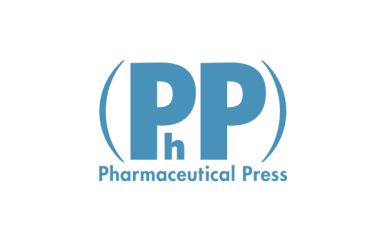 MedicinesComplete provee acceso a algunas de las más conocidas y prestigiosas fuentes de información sobre medicamentos a escala mundial publicadas por Pharmaceutical Press, una casa editorial que forma parte de la Sociedad Real Farmacéutica de Gran Bretaña. Comprende las siguientes bases de datos: Martindale - una obra de referencia universal sobre medicamentos de uso clínico, así como sobre muchas sustancias con implicaciones médicas- , Kucers’ The Use of Antibiotics, Injectable Drugs Guide, AHFS Drug Information – es la edición de 2016 del American Hospital Formulary Service), Clarke’s Analysis of Drugs and Poisons -una fuente segura de información toxicológica líder a escala mundial- y Pediatric Injectable Drugs. En conjunto, conforma una colección exhaustiva, rigurosa y actualizada para el uso seguro y efectivo de los medicamentos a escala internacional.  La suscripción se extiende hasta el 14 de marzo de 2017.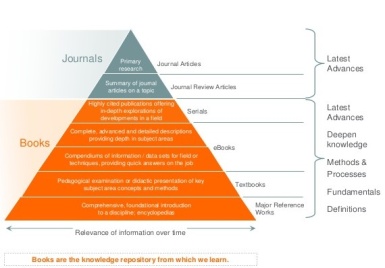 eBook Freedom Collection 2016, publicada por la editorial Elsevier, abarca alrededor de 4000 títulos en una amplia variedad materias de la ciencia, así como colecciones específicas de ciencias de la salud y medicina: Bioquímica, Genética y Biología Molecular, Inmunología y Microbiología, Farmacología, Toxicología y Ciencias Farmacéuticas, Especialidades Médicas, Profesiones de Salud, así como: Colección Médica en Español, Medicina Clínica y Colección en Español. La fecha de edición de la mayoría de los libros se encuentra entre los años 2012 y 2016. Todos poseen derecho de acceso a perpetuidad. Usted puede consultar la Relación completa de libros.ClinicalKey, con contenidos e interfaz en idioma español, comprende más de  1 100 libros de referencia en medicina y cirugía; más de 700 revistas editadas por Elsevier en estos campos del conocimiento; información sobre cientos de procedimientos clínicos; más de 1 400 resúmenes médicos  (revisiones de expertos) para los servicios de atención médica, procedentes de First Consult y Fisterra; más de 4 000 monografías sobre medicamentos utilizados en la farmacología clínica procedentes de Gold Standard y la Base de datos de medicamentos de España, producida por Elsevier; más de 15 000 folletos para la educación de pacientes; más de 5 000 guías para la práctica clínica y la totalidad de las guías utilizadas en la atención primaria registradas en el popular web español Fisterra; más de 20 000 vídeos de procedimientos médicos y quirúrgicos, así como más de 2,5 millones de imágenes médicas; información sobre miles de ensayos clínicos, más de 22 000 medicamentos y más de 300 procedimientos médicos; así como una colección de las populares clínicas de Norteamérica; entre otros. Descargue la Relación de recursos procesados por ClinicalKey, actualizada el 1 de marzo de 2016.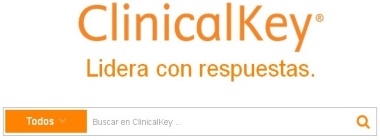 Ofrece acceso además a textos tan importantes como: Nelson Textbook of Pediatrics, Campbell’s Operative Orthopaedics, Sabiston Textbook of Surgery, Gray’s Anatomy, Shackelford’s Surgery of the Alimentary Tract, Rutherford’s Vascular Surgery, Braunwald’s Heart Disease: A Textbook of Cardiovascular Medicine, Robbins Basic Pathology, Sleisenger and Fordtran’s Gastrointestinal and Liver Disease, Campbell-Walsh Urology, Miller’s Anesthesia, Youmans Neurological Surgery, Manson’s Tropical Diseases, Kelley’s Textbook of Rheumatology, Emery’s Elements of Medical Genetics, Pediatric Surgery, Rosens Emergency Medicine, entre otros muy conocidos. Ahora además usted puede consultar cientos de materiales escritos en idioma español, entre ellos numerosos libros y artículos de revistas y será de su agrado encontrar los tratados de medicina interna Farreras-Rozman y Cecil-Goldman; el Tratado de Cardiología, de Braunwald;  Anestesia, de Miller, y el Nelson. Tratado de Peditaría, entre otros. Si usted conoce la última versión del tutorial realizado por el Centro Virtual... para la interfaz en inglés del sistema referido, puede adaptarse con facilidad a la nueva interfaz debido a que ambas son muy similares. A los profesionales de la información se recomienda estudiar el tutorial detallado elaborado por Elsevier para usuarios de habla hispana. Para los usuarios con conocimiento sobre la búsqueda de información es provechoso el empleo de la Guía rápida de uso de ClinicalKey. Además usted puede acceder a Cómo crear una presentación en Power Point a partir de ClinicalKey y Cómo etiquetear los recursos de información recuperados en ClinicalKeyEntre los libros médicos en español de interés para el pregrado en Medicina disponibles en ClinicalKey, se encuentran: Atención primaria, 6ta. ed, 2008, de Martín Zurro A; Atención primaria. Problemas de salud en la consulta de medicina de familia, 7ma ed, 2014, de Martín Zurro A; Ginecología, 9na. ed, 2014, de González Merlo J; Sabiston Tratado de cirugía, 19na. ed, 2013, de Townsend CM; Tratado de semiología, 7ma. ed, 2015, de Swartz MH; Exploración clínica, 13era. ed, 2014, de Douglas G. Macleod; ECG en ejemplos. 3ra. ed, 2012, de Jenkins D; La comunicación con el paciente, 2014, de Merayo A; Manual Seidel de exploración física, 8va. ed, 2015, de Ball JW; Exploración clínica práctica, 20ma.  ed, 2011, de Prieto Valtueña JM y Noguer Balcells; Signos en oftalmología, 2011, de Kanski JJ; Técnicas de comunicación y relación de ayuda en ciencias de la salud, 3ra. ed, 2014, de Cibanal JL;  así como Valoración manual, 2014, de Díaz Mancha JA. El sistema provee una lista completa de los libros en idioma español disponibles en ClinicalKey (1 de marzo de 2016). La suscripción se extiende hasta el 30 de diciembre de 2016.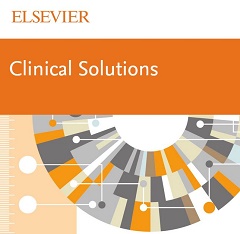 Elsevier Clinical Solutions, de la casa editora líder en Ciencia, tecnología y medicina a escala mundial, proporciona acceso a: 1) NNNConsult, una herramienta en línea para consultar con facilidad los lenguajes estandarizados (taxonomías) en enfermería, desarrollados por la North American Nursing Diagnosis Association, ahora Nanda International (NANDA, diagnósticos), Nursing Outcomes Classification (NOC, resultados), y Nursing Interventions Classification (NIC, intervenciones). Es una herramienta muy útil para la normalización de la terminología que se emplea en los cuidados de enfermería, a partir del uso de definiciones claras y precisas, y una uniformidad en los términos empleados para la designación tanto de los diagnósticos como de los resultados y las intervenciones en esta área del conocimiento; 2) Elsevier Clinical Skills, una herramienta en línea para facilitar y perfeccionar la formación en procedimientos en el área de la enfermería. Provee información estándar y exhaustiva sobre los procederes utilizados en esta área del conocimiento. La suscripción se extiende hasta el 28 de febrero de 2017.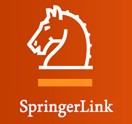 Springer es una gran casa editora a nivel mundial. Publica miles de libros y revistas científicas arbitradas de reconocida calidad científica en el área de Ciencia, la Tecnología y la Medicina. Springer es la mayor editorial de libros, y la segunda más grande a nivel mundial en publicaciones científicas, después de Elsevier. Ofrece a acceso a tres colecciones principales: Biomedical Sciences (más de un millón de artículos, partes de libros y otros materiales), Life Sciences ((más de un millón de artículos, partes de libros y otros materiales), y Medicine (más de 1,6 millones de artículos de revistas, partes de libros y otros materiales). En total, más de 700 títulos de revistas y más de 8 000 títulos de libros. Para recuperar solamente los materiales que posean acceso el texto completo de los documentos es imprescindible utilizar el filtro de fecha (Show Documents published), que para el caso de los artículos de revistas es 1997-2016 y para las partes de libros, 2014.  La interfaz de búsqueda clasifica los resultados recuperados por tipo de material (artículos de revistas, partes de libros, etc.), disciplinas (solo es posible acceder a los textos completos de las revistas distribuidas por suscripción pertenecientes a la colecciones referidas), subdisciplinas (ciencias farmacéuticas, medicina interna, inmunología, etc.), clase de materiales e idioma. La suscripción se extiende hasta el 31 de diciembre de 2016.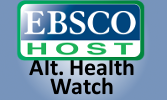 Alt HealthWatch comprende múltiples áreas de la medicina alternativa, complementaria, holística e integrada para la salud y el bienestar. Ofrece bibliotecas con artículos de texto completo compuestas de más de 200 informes y revistas internacionales, casi todos ellos arbitrados. Además, contiene cientos de folletos, impresos informativos, pasajes seleccionados de libros e investigaciones originales. Sus índices y resúmenes  se remontan hasta el año 1984, y los textos completos hasta 1990. Comprende artículos de revistas como: American Journal of Chinese Medicine, American Journal of Homeopathic Medicine, California Journal of Oriental Medicine, European Journal of Clinical Hypnosis, International Journal of Medicinal Mushrooms, Journal of Alternative & Complementary Medicine, Journal of Asian Natural Products Research, Journal of the Australian Traditional-Medicine Society, Journal of the Canadian Chiropractic Association, entre otras. Se accede desde EBSCO Host Web - Bases de datos médicas a texto completo, de la página principal de EBSCO, en la Biblioteca Virtual de Salud de Infomed.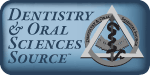 Dentistry & Oral Science Source abarca diversas áreas de la odontología, entre ellas, salud pública dental, endodoncia, cirugía para el dolor facial, patología/cirugía y radiología maxilofacial y oral, ortodoncia, odontología pediátrica, periodoncia, prostodoncia. Se actualiza semanalmente. Contiene más de 300 revistas académicas, libros, monografías, y otros materiales, la mayoría con acceso a texto completo. Se accede desde EBSCO Host Web - Bases de datos médicas a texto completo, de la página principal de EBSCO, en la Biblioteca Virtual de Salud de Infomed.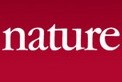 Publicada por Springer Nature, una casa editora líder en la edición de información profesional para la investigación y la educación, pionera en el acceso abierto, y resultado de la fusión de Nature Publishing Group, Palgrave Macmillan, Macmillan Education and Springer Science+Business Media en 2015, provee acceso a más de 80 títulos de revistas con un muy alto valor para la investigación biomédica y clínica, entre ellas, las prestigiosas Nature y Nature Reviews Drug Discovery. Usted puede consultar la relación de títulos que ofrece el grupo editorial de Nature por temas y por orden alfabético. La suscripción se extiende hasta el 28 de febrero de 2017. La suscripción a la revista Nature comprende los artículos publicados en 2015 y 2016 a perpetuidad, en el caso de Nature Reviews Drug Discovery incluye solo 2016.   El total de las revistas suscritas permiten el acceso a la colección de artículos editados entre 2011 y 2016.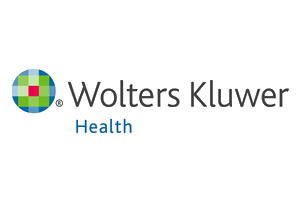 Accesible a través de la plataforma Ovid Español, y publicada por Lippincott Williams & Wilkins, marca comercial de Wolters Kluwer Health, una conocida casa editorial norteamericana dedicada a Ciencia, tecnología y medicina, Colección de libros electrónicos de la  editorial Wolters Kluwer Health en español provee acceso a perpetuidad a más de 100 títulos de libros electrónicos en idioma español, útiles para la asistencia y la docencia médica y de enfermería  editorial Wolters Kluwer Health.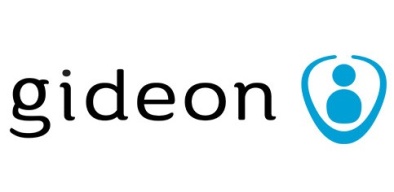 Gideon (Global Infectious Diseases and Epidemiology Online Network) es la herramienta para la gestión del conocimiento en el área de las enfermedades infecciosas más poderosa del mundo. Posibilita tanto la realización de diagnósticos específicos según país, a partir de los signos, síntomas y datos de laboratorio suministrados por sus usuarios; el conocimiento, manejo clínico y epidemiológico de las enfermedades infecciosas, así como la identificación de cientos de microorganismos patógenos a partir de su fenotipo. Es, a la vez, una formidable herramienta para la docencia en esta área de la medicina y la salud. Posee actualmente miles de usuarios alrededor del mundo y se soporta en una inmensa red de organizaciones, especialistas y recursos que actúan como proveedores de información sólida y confiable en esta esfera.  Actualizada semanalmente, es una excelente ayuda para el diagnóstico y el tratamiento de cientos de enfermedades infecciosas, la detección de brotes epidémicos, la identificación de los microorganismos causantes de dichas enfermedades, la vigilancia en salud, el conocimiento histórico de la evolución de muchas enfermedades transmisibles y la enseñanza en los campos de la medicina, la clínica, la salud pública y la microbiología. Sus bases de datos registran información numérica, textual y gráfica sobre más de 300 enfermedades, 200 países, 1 500 microbios y 500 agentes antibacterianos y vacunas, 5 000 imágenes y 30 000 gráficos. Si usted desa aprender a explotar correctamente las facilidades que ofrece Gideon, usted puede consultar un tutorial realizado con estos fines. Usted puede acceder a este recurso desde el enlace a Ebsco dispuesto en la Biblioteca Virtual de Salud de Infomed.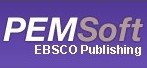 PEMSoft es un recurso de información de excelencia para la atención pediátrica en el escenario clínico. El software, producido por Ebsco, y diseñado esencialmente por pediatras e intensivistas, se considera el recurso líder de la información en el punto donde se ofrecen cuidados pediátricos, sean estos, servicios de atención neonatal, infantil, adolescentes y de adultos jóvenes o servicios de emergencia, servicios de transporte a hospitales; u otros. Comprende cientos de temas relacionados con la atención pediátrica como: signos y síntomas (Signs and symptoms), medicamentos (Formulary), procedimientos médicos (Procedures), emergencias pediátricas (Quick Ref), triajes de urgencias (Triage), intoxicaciones (Tox), enfermedades, pruebas diagnósticas, valores de referencia, entre otros muchos; se actualiza diariamente. Ofrece además, un amplio conjunto de calculadoras clínicas (Calc) para la determinación de múltiples valores de interés médico, incluye calculadoras utilizadas en la reanimación (Resus Tool). Si usted desea conocer más sobre PEMSoft, usted puede consultar una promoción más detallada sobre sus características. 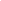 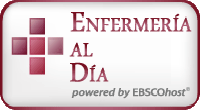 Enfermería al día es la fuente de referencia clínica más completa en Enfermería, diseñada para satisfacer las necesidades de información del personal de enfermería; así como de sus administradores, estudiantes y profesores. Provee la evidencia clínica más reciente y sólida procedente de miles de publicaciones a texto completo. Comprende más de 2 000 lecciones rápidas (revisiones clínicas) y hojas de cuidados basadas en evidencias (resúmenes basados en evidencias) sobre múltiples enfermedades y condiciones, cientos de procedimientos de enfermería, así como materiales para la educación continua, información sobre miles de medicamentos, cientos de instrumentos para la investigación; y más de 4 000  materiales en inglés y español con información para el paciente, entre otros muchos recursos. La mayoría de los materiales presenta su texto en idioma español. Usted puede consultar un tutorial realizado por el Centro Virtual para mejorar su desempeño en la gestión de este recurso. 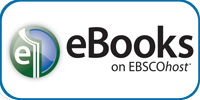 eBook Clinical Collection posibilita acceder, consultar y descargar más de 2 900 libros de Medicina y disciplinas afines, en su inmensa mayoría publicados entre 2010 y la actualidad. Su interfaz permite realizar búsquedas tanto en los metadatos (título, autor, temáticas, casa editora, idioma, ISBN, año de publicación y otros) como en el texto completo de los libros pertenecientes a la colección. Si usted desea aprender a buscar correctamente en este recurso puede descargar el tutorial desarrollado por el Centro Virtual para estos propósitos. Se accede desde EBSCO Host Web - Bases de datos médicas a texto completo, de la página principal de EBSCO, en la Biblioteca Virtual de Salud de Infomed.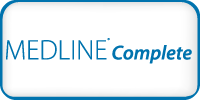 Medline Complete es una versión de Ebsco del Medline producido por la Biblioteca Nacional de Medicina de los Estados Unidos, procesa más de 5 600  publicaciones biomédicas. Posee una interfaz particularmente sencilla y muy útil para usuarios inexpertos en búsquedas bibliográficas. Con respecto a esta base de datos es oportuno señalar el hecho de que al ser desarrollada por una organización diferente a la que elabora Medline, presenta un cubrimiento en materia de textos completos que difiere también del que presenta esta última base de datos. Es decir, puede que un artículo posea acceso a su texto completo en una base y en otra no. Por ello, si no es posible recuperar el texto completo de un artículo en una búsqueda realizada en Medline aún es probable que este se encuentre en Medline Complete. Se accede desde la opción Ebscohost Web – Bases de datos médicas a texto completo, de Ebsco Host, disponible en los Esenciales de la página de Infomed. Más de 2 500 títulos de revistas poseen acceso al texto completo de sus artículos. Una ventaja importante sobre PubMed es la existencia de una copia del texto completo del artículo en el sitio de esta base de datos, que evita la necesidad de disponer de cuota de navegación de Internet para acceder al texto completo de los artículos de interés en el sitio de la casa editorial que edita la revista. Usted puede descargar un  tutorial diseñado para usted con el fin mejorar sus conocimientos y habilidades en el manejo de este recurso. Se accede desde EBSCO Host Web - Bases de datos médicas a texto completo, de la página principal de EBSCO, en la Biblioteca Virtual de Salud de Infomed.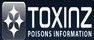 Las intoxicaciones, accidentales e intencionales, son urgencias comunes, tanto en hospitales de niños como de adultos. Toxinz comprende información actual, concisa y confiable sobre el manejo clínico de intoxicaciones y envenenamientos producidos por más de 190 000 sustancias tóxicas, existentes en productos farmacéuticos, comerciales, así como en plantas y animales. 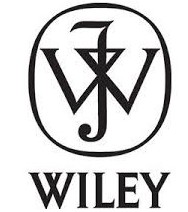 Es una colección de  más de 1 500 libros y 800 revistas seleccionados de la editorial John Wiley & Sons, que comprenden múltiples áreas de la medicina, la enfermería y las ciencias de la salud en general, así como sobre ciencia y tecnología. La interfaz de búsqueda avanzada permite introducir sus términos de interés y seleccionar los campos del registro bibliográfico en el que desea hacer su exploración. Por omisión, la búsqueda se realiza en todos los campos. Los títulos de los artículos precedidos por una ícono que representa un candado abierto indican la posibilidad de acceder al texto completo del material referido.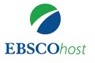 Colección de libros electrónicos Natural and Alternative Medicine 2013-2015 consiste de más de un centenar de títulos de libros que comprende las múltiples aristas de estas áreas del conocimiento.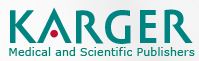 Comprende entre otros recursos, una colección de http://www.karger.com/MyKarger/MySubscriptions sobre diversas áreas de las ciencias médicas y biomédicas.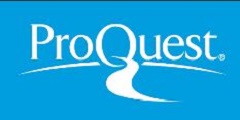 ProQuest Dissertations & Theses Global posee la colección de disertaciones y tesis más extensa del mundo, abarca desde el año 1743 hasta la actualidad y ofrece el texto completo de las obras de posgrado añadidas desde 1997 y el texto completo de obras seleccionadas escritas antes de 1997. Comprende un amplio rango de áreas del conocimiento como son: Negocios y economía, Ciencias médicas, Ciencia y Tecnología, Agricultura, Ciencias sociales, y Artes  y Humanidades.  La suscripción se extiende hasta el 28 de febrero de 2017.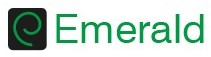 Emerald Group Publishing, una casa editora inglesa con más de 45 años de experiencia y casi 300 revistas en su portafolio de productos, a partir de la suscripción realizada por Infomed, provee acceso a tres colecciones esenciales: 1) Emerald Health and Social Care eJournal Collection 2016 (cuidados de salud y atención social), 2) Emerald Information and Knowledge Management eJournal Collection 2016 (gestión de la información y el conocimiento), y 3) Emerald Library Library & Information Science Collection 2016 (ciencias de la información y bibliotecas). Es importante destacar la posibilidad de acceder a más de 50 títulos de revistas en el área de las ciencias de la información.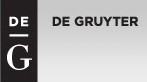 Gruyter, la prestigiosa editorial académica alemana con una historia en el mundo de edición científica que ronda los tres siglos, provee acceso a un grupo de 42 títulos de libros y 23 títulos de revistas médicas para el año 2016, así como 30 títulos de libros y tres títulos de revistas del área de las Ciencias de la Información y la Biblioteconomía. La suscripción se extiende hasta el 28 de febrero de 2017.Advertencia: en progreso. Esta información se actualizará en la medida en que Infomed anuncie nuevas adquisiciones. Última actualización: 24 de junio de 2016.Lic.  Rubén Cañedo Andalia. Centro Virtual para el Aprendizaje y la Investigación en Salud. Centro Provincial de Información de Ciencias Médicas. Universidad de Ciencias Médicas de Holguín. Disponible en: Correo electrónico: ruben@infomed.sld.cu. 